Organisational Membership of SACOSS is subject to approval by the SACOSS Board which meets monthly. Do not provide any payment until you have been notified by SACOSS of the Membership having been approved.Why join SACOSS?Being a member of SACOSS supports our vital and successful campaigning for social justice. It also gives you direct benefits including:Invitation to key member-only events like the Annual Post-Budget Breakfast with the TreasurerDiscounted or free attendance to SACOSS Conferences and other paid SACOSS eventsParticipation and collaboration opportunities on sector issues and campaignsAccess to exclusive Member communications to keep up to date with community service issuesDiscounted rates for the hire for the Marjorie Black Community Room and the Daphne Gum Quiet RoomThe chance to stand and vote for SACOSS Policy Council and governing BoardStrengthening the health and community services sector in SA by ensuring your concerns for and about the sector are heard.South Australian Council of Social Service – Values StatementVisionJustice, opportunity and shared wealth for all South AustraliansMissionSACOSS does not accept poverty, inequity or injustice. We will be a powerful and representative voice that leads and supports our community to take actions that achieve our vision. We will hold to account governments, business, and communities for actions that disadvantage vulnerable South Australians.GoalsAll social and economic policy in SA ensures all South Australians have their basic human needs met.South Australia has strong, cohesive community services and health sectors driving social change.SACOSS is a sustainable, independent organisation equipped to support the community services and health sectors to achieve our vision.Commitment:On behalf of my organisation, as a member of SACOSS I agree to abide by its Vision, Mission and Goals:Name:      				Signature: 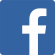 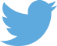 Follow SACOSS on Twitter @SACOSS www.facebook.com.au/SACOSS        Organisation DetailsIn this section please provide details of the organisation applying for membership – you will need to submit a copy of the organisation’s constitution and/or a pamphlet outlining the organisation’s purpose with this application.In this section please provide details of the organisation applying for membership – you will need to submit a copy of the organisation’s constitution and/or a pamphlet outlining the organisation’s purpose with this application.Legal Name and ‘Trading as’ (if applicable)Physical Business AddressPostal Address (if different to above)Main Business Phone NumberGeneral Business Email AddressGeneral Business email address:
     Email address to receive Membership RenewalsPrimary Contact & Voting Representative 1Organisational members receive two votes at the SACOSS AGM and elections. Please nominate a Primary Contact & Voting Representative 1, and a secondary Voting Representative. The Primary Contact will be the first point of contact for the Member for SACOSS, and both people listed below will receive all SACOSS communications.Organisational members receive two votes at the SACOSS AGM and elections. Please nominate a Primary Contact & Voting Representative 1, and a secondary Voting Representative. The Primary Contact will be the first point of contact for the Member for SACOSS, and both people listed below will receive all SACOSS communications.Primary Contact’s DetailsName:      Position title:      Primary Contact’s phone numbersMobile:      Direct:      Primary Contact’s email addressVoting Representative 2Voting Rep 2’s contact detailsName:     Position title:     Voting Rep 2’s phone numbersMobile:     Direct:     Voting Rep 2’s email addressMembership CategoryTable of FeesFees apply for one year of membership from the joining date and are based on the organisation’s annual turnover – Please select your Membership CategoryFees apply for one year of membership from the joining date and are based on the organisation’s annual turnover – Please select your Membership CategoryFees apply for one year of membership from the joining date and are based on the organisation’s annual turnover – Please select your Membership CategoryTurnoverDuesTurnoverDues Less than $25k$45 $500k-$1m$385 $25-$100k$100 $1m-2.5m$600 $100-250k$190 $2.5m-$5m$830 $250-500k$295 Over $5m  $1,250